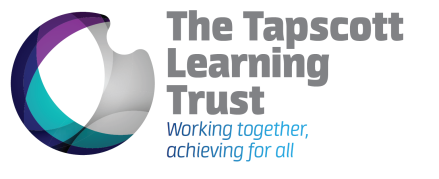 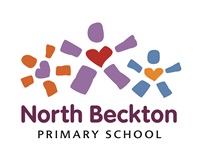 nd ProceduresThis policy was part of a full consultation procedure during 2020-2021.This included consulting with:Young people’s sexual health servicesParents / Carers - Consultation with over 30 Governors who are Newham parents / carersLGBT+ community	- Individuals, groups and teachers who identify as LGBT+Councillors	- Briefing and consultation with over 30Teachers	- 80+ attended training, 55+ attended Network MeetingsOther places	- Birmingham, Redbridge and Tower Hamlets RSE LeadsGovernors & Trustees - around 130 attended training at Education Space on RSHEFaith groups  - online survey responses and meetings held with 30 ImamsSACRE - 19 different individuals representing:Muslims	(Sunni and Shia)Christians	(Catholic and Protestant)HindusBuddhistsJewsSikhsHumanistsPupils - carried out in December 2019 with three primary and three secondary schools, involving about 130 pupilsSEND educational servicesDfE and OfstedHead Teachers including Nursery Head TeachersA borough-wide consultation took place concerning the implementation of the 2020 guidance in RSHEA School consultation took place which included:Year Group Zoom meetings with parents/carersAn online survey for parents/carersStaff meetings and Year Group Leader sessionsDiscussions with pupil representatives from all year groupsPolicy statement - Aims and objectives of RSHE It is the intention of North Beckton Primary School to teach high quality, age appropriate, pupil-sensitive, evidence-based RSHE that demonstrates a respect for the law and all communities that call Newham home. It is expected that RSHE in North Beckton Primary will help pupils to learn about themselves and the world they live in, giving them the skills, understanding and information they need for life. This will help them to stay safe and to flourish, not just in childhood, but into adulthood and for the rest of their lives. This is why RSHE is such an important part of the curriculum.   Statutory content: RHEBy law, primary schools are required to teach relationships and health education, alongside national curriculum science and within the context of safeguarding.  Here at North Beckton Primary we acknowledge that parents/carers are a child’s first and most effective teacher and so will ensure that we have annual meetings with parents or carers to present our RSHE curriculum as well as hear from parents/carers about any concerns or questions they have. We are clear that our aim is to educate pupils about these important subjects alongside parents and carers.National Curriculum Science At Key Stages 1 and 2, the National Curriculum for science includes teaching about the main external parts of the body and the changes to the human body as it grows from birth to old age, including puberty, and sexual and asexual reproduction in mammals and plants.  Academies are not compelled to teach science as it appears in the National Curriculum, however, they are expected to only use alternatives where it can be demonstrated that the alternatives enable schools to provide a science curriculum of an even higher standard than that offered by the National Curriculum. At North Beckton Primary School we therefore choose to teach science in line with the National Curriculum.  There continues to be no right to withdraw from National Curriculum science.Health Education (Physical, Health and Mental Wellbeing)The aim of Health Education is to give pupils the information that they need to make good decisions about their physical and mental health and wellbeing. Pupils’ will recognise what is normal and what is an issue in themselves and others, and how to seek support at the earliest stage from appropriate sources.Puberty, including menstruation, will be covered in Health Education and should, as far as possible, be addressed before children begin puberty.See appendices for full list of content.There is no right to withdraw from Health Education. Relationships Education The focus in primary schools should be on teaching the fundamental building blocks and characteristics of positive relationships, with family members, other children and adults. Lessons will be evidence based, age and culturally appropriate, based in the law and sensitive to the needs of pupils.  Subject content (see appendices for full list of content)There is no right to withdraw from Relationships EducationNon-Statutory RSHEThe Government and local advisors strongly recommend and North Beckton Primary has decided, after consultation with parents/carers, to teach Sex Education beyond that taught within the science curriculum. The school will be teaching about ‘how a baby is conceived and is born’ in year 6 following on from the national science curriculum, which teaches about sexual reproduction in mammals in year 5.  Sex education at North Beckton will be taught by trained staff in an age appropriate and sensitive way and we believe will help to ready children for their move to secondary school.Parents/carers have a right to withdraw their children from non-statutory RSHE, i.e. ‘how a human baby is conceived and is born’, following a meeting with a member of the Senior Leadership Team (SLT) to discuss their concerns. The school will document this process.Safeguarding Safeguarding is an important aspect of all of the lessons taught as part of RSHE in our school. Our safeguarding policy will be applied to and supported by all aspects of RSHE and any disclosures or issues arising as part of RSHE, will be dealt with in line with our safeguarding policy. EqualityThe school will comply with the relevant requirements of the Equality Act 2010 and the Public Sector Equalities Duty (2014): schools must not unlawfully discriminate against pupils or allow children to be bullied because of their age, sex, race, disability, religion or belief, gender reassignment, pregnancy or maternity, marriage or civil partnership, or sexual orientation (Protected Characteristics)The delivery of the content of RSHE will be made accessible to all pupils, including those with SEND.Our school ethos is ‘We All Belong’ and we celebrate difference and diversity. The bullying of anyone for any reason is not acceptable. It is expected that our relationships education curriculum will lead to a stronger sense of community, mutual respect and give pupils a sense of responsibility. This will help to keep North Beckton Primary School a safe, inclusive and caring place for all, upholding the core values and ethos of the school.Monitoring evaluation and assessment. To ensure that the teaching and learning in RSHE in our school is of the highest standard, it will be monitored by our RSHE curriculum leader - Gabby Luscombe alongside our SLT.The school will identify pupils’ prior knowledge at the start of each new topic, encouraging the children to write down all they know so far. Some learning will need to be recapped on and consolidated before they move on and this will also identify if any pupils have misconceptions about learning in this area. The school will assess pupils’ learning and progress through individual, paired and group discussions, in the moment marking, and monitoring work in books. The school will evidence pupils’ learning and progress through our class Time 4 Us books and in-class discussions. This is important because we will be able to identify which children need further support in which areas, and plan accordingly to ensure that they have the support they need. Our CurriculumAt North Beckton we have decided to teach RSHE through our ‘A Time for Us’ curriculum. We have an overarching theme/s which we base our teaching around for each half term (see appendices).  ResourcesThe school will draw from a number of educational resources, but our main resource will be the PSHE Association, that approve resources to be used in schools to teach high quality and effective RSHE. It is the role of the RSHE subject leader to ensure that resources are appropriate and up to date for the school’s use in teaching RSHE.RSHE curriculum lead teacher Any queries about this policy should be addressed to Alison Helm at North Beckton Primary School.Developed from materials shared with Dr Jo Sell and used with permissionApproved by: Newham LA; Newham SACRE, NAPNH and NASHAppendix 1Information about how and why RSHE will be taught at North Beckton Primary School. Why are we teaching RSHE? Because it is the right thing to do.Our children are growing up in an increasingly complex world with new opportunities, but also new challenges. As a school, we want our pupils to flourish in the world they find themselves and to work hard throughout all curriculum areas to give our pupils the skills and knowledge they need to do that. RSHE teaching is an important part of equipping our pupils for life in 21st century Britain, enabling them to embrace diversity, make the most of technology; understand the importance of, and develop the skills which lead to them being able to sustain healthy and strong relationships. Relationships and health education is a statutory requirement for all primary schools in England. The government, Ofsted and local advisors recommend that sex education (how a baby is conceived and born) is also taught in primary school. At North Beckton Primary School, we have decided to teach sex education, ‘how babies are conceived and born’ because young people tell us that the school is a trusted place where they would like to learn RSHE. (Sell 2019). Also, a recent consultation of secondary school students in Newham has seen 63% of year 10s say that they think that pupils should learn how a baby is made and born at primary school age. We believe that by teaching this topic here, it will help to equip our pupils for the transition to secondary school where they may learn about sex from less reliable sources such as friends or older children in the playground. The decision to teach sex education was taken following a full consultation of relevant stakeholders.The teaching of RSHE at North Beckton Primary School is informed by the law, national RSHE guidance and the national curriculum set out by the DfE as well as, the school ethos and policies already developed. Below is a list of some of the documents that have been taken into consideration when preparing this policy. Statutory Guidance on RSHE 2019 Relationships Education, Relationships and Sex Education (RSE) and Health Education Statutory Guidance for governing bodies, proprietors, head teachers, principals, senior leadership teams, teachersEquality Act 2010 and The Public Sector Equality Duty 2014School ethos and educational aims. The teaching of RSHE in North Beckton Primary is delivered within and influenced by all relating school policies: Behaviour policyAnti-bullying policyEquality policy or statement Safeguarding policyHow will we ensure lessons are taught sensitively?Puberty and menstruation and human reproduction and birth are seen as sensitive topics to teach in RSHE and therefore we will put in special measures to make sure that pupils feel at ease when talking about these topics.Single sex classes for some lessons so that children feel less self-conscious and students may be more relaxed and feel able to ask questionsUse of anonymous question boxesSame sex teachers for single sex groupsWhen will RSHE will be taught? Relationships and health education lessons will be taught throughout the year, as part of our well-balanced curriculum. Sex Education will be taught in Year 6 in the summer term. How will we ensure communication with parents/carers?North Beckton Primary School work with parents/carers to communicate what is being taught in our RSHE lessons. Our aim is to offer a meeting each year to explain what will happen in RSE, so that parents/carers can, if they wish, talk to their children ahead of lessons. This will allow parents/carers to be ready for any questions that their child may have concerning what they have learnt in school. There is also information on the school website for parents to access to find out more about this aspect of our curriculum.Whenever sex education (how a baby is made and born), outside of the National Curriculum for science, is being taught, a letter will be sent home ahead of the lesson so that parents/carers are aware of what is being taught and in which half term.  Our intention is to make these lessons as sensitive to the background of all our pupils as possible and our hope is that they will all remain in the lesson so that they learn facts from a teacher rather than second-hand in the playground or other less reliable sources. However, the school respects the right of parents/carers to remove their children from sex education if they wish. Parents/carers who wish to remove their children from sex education need to inform the school in writing, following a meeting with someone from the SLT to discuss concerns. An alternative provision can be made for the child. This process will be documented.  Who will be teaching RSHE? Class Teachers that the children are familiar with will be delivering our RSHE Curriculum, as they have developed and built trusted relationships with the children. What training will staff be given? All Staff will be given training and guidance on how to deliver these sessions effectively and sensitively.What materials will be used to deliver RSHE?In North Beckton Primary we have chosen to use a variety of materials to deliver RSHE, from whichever source we think is best suited to our pupils. We do however use Medway in partnership with the PSHE association, for our Sex Education lessons. Scheme of workAttached to this policy is a long-term plan or general scheme of work.  It is the aim of North Beckton Primary School to provide all our pupils with high quality, pupils sensitive, evidence based and age and developmentally appropriate RSE that is sensitive to our pupils background and needs. If there are any questions about what we teach and why then please contact Laura Howe or Alison Helm.Newham Primary RSHE Policy Appendix 2Explanation of terms:Relationships, sex and health education (RSHE), is the term most often used by schools in Newham. Health education appears in the same set of guidance from the DfE (2019) is very closely related to relationships and sex education and is often linked in lessons.Relationships education (Rel Ed)– this, along with health education (HE) is statutory in all primary schools and includes topics like the importance of positive relationships, families and friends, healthy eating and hygiene.Relationships and sex education (RSE) – sexual reproduction in animals is taught as part of national curriculum science in year 5, human reproduction is often included at the end of key stage 2, following on from the science curriculum in year 5. Beyond that sex education is non-statutory in primary schools.Lesson overview and long-term plan for primary RSHE:This long-term plan contains all the topics that the RSHE guidance says primary school pupils should know by the time they leave primary school. DfE 2019 https://assets.publishing.service.gov.uk/government/uploads/system/uploads/attachment_data/file/805781/Relationships_Education__Relationships_and_Sex_Education__RSE__and_Health_Education.pdfApproved by: Newham LA; Newham SACRE, NAPNH and NASHApproved by:                                                                Date: Last reviewed on: Next review due by: PupilsParents/ carersCommunity groupsFaith groupsLocal CouncillorsTeachersOfstedSchool governorsLAProfessional AssociationsSchool YearNational Curriculum subjectsRSHE Lesson ContentThat should be seen as part of the RSHE curriculum, but may be taught in other subjects, as well as part of a school wide, integrated or cross curricular approach to R(S)HE.That should be seen as part of the RSHE curriculum, but may be taught in other subjects, as well as part of a school wide, integrated or cross curricular approach to R(S)HE.Following consultation with governors, teachers, councillors, parents/carers, children and young people.In line with the DfE Statutory Guidance for RSHE (2019)1-6Caring friendships How to recognise who to trust and who not to trust, how to judge when a friendship is making them feel unhappy or uncomfortable, managing conflict, how to manage these situations and how to seek help or advice from others, if needed.Respectful relationshipsThe importance of respecting others, even when they are very different from them (for example, physically, in character, personality or backgrounds), or make different choices or have different preferences or beliefs.The conventions of courtesy and manners.That in school and in wider society they can expect to be treated with respect by others, and that in turn they should show due respect to others, including those in positions of authority.Being safe Different types of bullying (including cyberbullying), the impact of bullying, responsibilities of bystanders (primarily reporting bullying to an adult) and how to get help.How to report concerns or abuse, and the vocabulary and confidence needed to do so. Where to get advice e.g. family, school and/or other sources.Physical health and fitnessHow and when to seek support including which adults to speak to in school if they are worried about their health.Healthy eating The characteristics of a poor diet and risks associated with unhealthy eating (including, for example, obesity and tooth decay) and other behaviours.Health and preventionThe importance of sufficient good quality sleep for good health and that a lack of sleep can affect weight, mood and ability to learn.Basic first aidHow to make a clear and efficient call to emergency services if necessary.1-2Families and people who care for us That families are important for children growing up because they can give love, security and stability. That others’ families, either in school or in the wider world, sometimes look different from their family, but that they should respect those differences and know that other children’s families are also characterised by love and care.Caring friendshipsHow important friendships are in making us feel happy and secure, and how people choose and make friends.That healthy friendships are positive to others, and do not make others feel lonely or excluded.That most friendships have ups and downs, and that these can often be worked through so that the friendship is repaired or even strengthened and that resorting to violence is never right.Being safeWhat sorts of boundaries are appropriate in friendships with peers and others (including in a digital context).About the concept of privacy and the implications of it for both children and adults; including that it is not always right to keep secrets if they relate to being safe.Mental wellbeing That there is a normal range of emotions (e.g. happiness, sadness, anger, fear, surprise, nervousness) and the scale of emotions that all humans experience in relation to different experiences and situations.How to recognise and talk about their emotions, including having a varied vocabulary to use when talking about their own and others’ feelings.Computing Use technology safely and respectfully, keeping personal information private; where to go for help when they have concerns about content or contact on the internetInternet safety how to keep safe online and seek help if neededThat for most people the internet is an integral part of life and has many benefits.P.EAble to engage in competitive and cooperative physical activities in a range of increasingly challenging situations.Physical health and fitnessThe characteristics and mental and physical benefits of an active lifestyle.ScienceNotice that animals, including humans, have offspring which grow into adults Find out about and describe the basic needs of animals, including humans, for survival (water, food and air)Describe the importance for humans of exercise, eating the right amounts of different types of food, and hygieneHealth and preventionSafe and unsafe exposure to the sun, and how to reduce the risk of sun damage, including skin cancer.Dental health and the benefits of good oral hygiene and dental flossing, including regular check-ups at the dentist.Personal hygiene and germs including bacteria, viruses, how they are spread and treated, and the importance of handwashing.Growing and that people change as they grow.Good health and how eating the right sorts of food in the right quantities, drinking enough, air quality, exercise and hygiene has an effect on health.  Can be linked to R(S)HE healthy eating and health and prevention.Year 3-4Families and people who care for me That stable, caring relationships, which may be of different types, are at the heart of happy families, and are important for children’s security as they grow up. That marriage represents a formal and legally recognised commitment of two people to each other which is intended to be lifelong. How to recognise if family relationships are making them feel unhappy or unsafe, and how to seek help or advice from others if needed.Caring relationships The characteristics of friendships, including mutual respect, truthfulness, trustworthiness, loyalty, kindness, generosity, trust, sharing interests and experiences and support with problems and difficulties.Respectful relationshipsPractical steps they can take in a range of different contexts to improve or support respectful relationships.The importance of self-respect and how this links to their own happiness.What a stereotype is, and how stereotypes can be unfair, negative or destructive.The importance of permission-seeking and giving in relationships with friends, peers and adults.Computing Use technology safely, respectfully and responsibly, recognise acceptable/unacceptable behaviour, identify a range of ways to report concerns about content and contactOnline relationships That people sometimes behave differently online, including by pretending to be someone they are not. That the same principles apply to online relationships as to face-to face relationships, including the importance of respect for others online including when we are anonymous. The rules and principles for keeping safe online, how to recognise risks, harmful content and contact, and how to report them. Computing Use technology safely, respectfully and responsibly; recognise acceptable/unacceptable behaviour; identify a range of ways to report concerns about content and contact. Internet safety and harmsAbout the benefits of rationing time spent online, the risks of excessive time spent on electronic devices and the impact of positive and negative content online on their own and others’ mental and physical wellbeing.Why social media, some computer games and online gaming, for example, are age restricted. Where and how to report concerns and get support with issues online.Being safe That each person’s body belongs to them, and the differences between appropriate and inappropriate or unsafe physical, and other, contact. How to respond safely and appropriately to adults they may encounter (in all contexts, including online) that they do not know. How to recognise and report feelings of being unsafe or feeling bad about any adult. How to ask for advice or help for themselves or others, and to keep trying until they are heard.Mental wellbeing That mental wellbeing is a normal part of daily life, in the same way as physical health.How to judge whether what they are feeling and how they are behaving is appropriate and proportionate.The benefits of physical exercise, time outdoors, community participation, voluntary and service-based activity on mental wellbeing and happiness. Simple self-care techniques, including the importance of rest, time spent with friends and family and the benefits of hobbies and interests.Isolation and loneliness can affect children and that it is very important for children to discuss their feelings with an adult and seek support.Where and how to seek support (including recognising the triggers for seeking support), including whom in school they should speak to if they are worried about their own or someone else’s mental wellbeing or ability to control their emotions (including issues arising online).ScienceIdentify that animals, including humans, need the right types and amount of nutrition and get nutrition from what they eat.Healthy eating What constitutes a healthy diet (including understanding calories and other nutritional content).PELearn how to lead healthy, active lives.Use running, jumping, throwing and catching in isolation and in combination   Play competitive games.Physical health and fitnessThe importance of building regular exercise into daily and weekly routines and how to achieve this; for example, walking or cycling to school, a daily active mile or other forms of regular, vigorous exercise.The risks associated with an inactive lifestyle (including obesity).Health and preventionThe facts and science relating to allergies, immunisation and vaccination.Changing adolescent body Key facts about puberty and the changing adolescent body, particularly from age 9 through to age 11, including physical and emotional changes. About menstrual wellbeing including the key facts about the menstrual cycleYear 5-6ScienceDescribe the changes as humans develop to old age. Describe the differences in the life cycles of a mammal. Pupils should find out about different types of reproduction, including sexual and asexual reproduction in plants, and sexual reproduction in animals.Recognise the impact of diet, exercise, drugs and lifestyle on the way their bodies functionFamilies and people who care for meThe characteristics of healthy family life, commitment to each other, including in times of difficulty, protection and care for children and other family members, the importance of spending time together and sharing each other’s lives.Online relationshipsHow to critically consider their online friendships and sources of information including awareness of the risks associated with people they have never met. How information and data is shared and used online.Changing adolescent body Key facts about puberty and the changing adolescent body, particularly from age 9 through to age 11, including physical and emotional changes. About menstrual wellbeing including the key facts about the menstrual cycle.Year 5-6 Sex education How babies are made and are born 